Ch. 9 Geomcast Topic: Solids of RevolutionA solid is formed by rotating the rectangle with vertices (0, 3), (4, 3), (0, 0) and (4, 0) about the x axis. A) What type of shape is formed?    _________________B) What is the resulting Surface Area of this solid in terms of pi?                Answer:_________________Show all calculations in a labeled, organized fashion.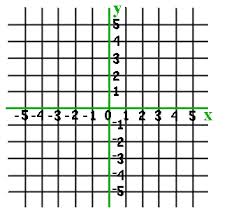 